TRAVAIL PS  MARDI 30 MARS 2020Bonjour à vous tous, voici le travail pour la journée ce mardi.Chanter la comptine « J’ai un nom, un prénom » tous les élèves connaissent la comptine Se présenter : « Je m’appelle…. »Les rituels (15 min)« Quel temps fait-il aujourd’hui ? »Exemple pour aider votre enfant à faire des phrases.« Il fait beau.Il y a du soleil. Le temps est ensoleillé.Il pleut. Il y a des nuages. Le temps est nuageux. »Ecouter la Comptine des lettres de l’alphabetVoir le lien https://www.youtube.com/watch?v=YkFXGlHCn_o« Quel jour sommes-nous aujourd’hui? »Si vous n’avez pas fini la construction du train de la semaine vous pouvez continuer à le construire avec votre enfant aujourd’hui.Rappel : Conseil : Construire un train de la semaine voir pouvez demander aux enfants de colorier chaque wagon.(Voir document train de la semaine) cela aidera l’enfant à prendre des repères sur la semaine.Ecouter la Comptine des couleurs Lien https://www.youtube.com/watch?v=J_O424Z8vQsLa dateAujourd’hui nous sommes MARDI 31 MARS 2020, c’est le 2ème jour de la semaine 2 ème wagon). De quelle couleur est le  2ème wagon ? Demander à l’enfant de mettre son doigt sur le wagon de MARDI. Lui dire « Nous allons écrire la date d’aujourd’hui sur ta feuille où tu vas écrire tout à l’heure ton prénom »MARDI  nommer chaque lettre M , A , R , D , I  puis écrire la date en capitales d’imprimerie en lui disant ce que vous êtes en train d’écrire. RAPPEL  Le train de la semaine vous pouvez le mettre sur le frigo par exemple et mettre un aimant sur le mot du jour, cet aimant va se déplacer au fil de la semaine.  Déplacer l’aimant sur le wagon de MARDI.La comptine numériqueRéciter la comptine numérique jusqu’à dix et au-delà pour ceux qui savent. Ecouter la comptine voir le lien https://www.youtube.com/watch?v=fRageyEvFVAATELIER MOTRICITE FINE (15 min)Matériel : - De la pâte à modeler-une ancienne paire de ciseau x qui ne coupe plus très bien.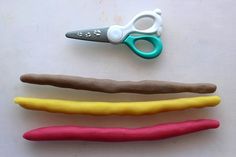 Aujourd’hui nous allons faire des colombins avec la pâte à  modeler.Etape 1 : casser un morceau de pâte à modeler  Etape 2 : le poser sur la tableEtape 3 : avec la paume de la main (l’intérieur) aplatir la boule en faisant des mouvements de bas en haut pour former le colombin.Etape 4 : attention à la tenue des ciseaux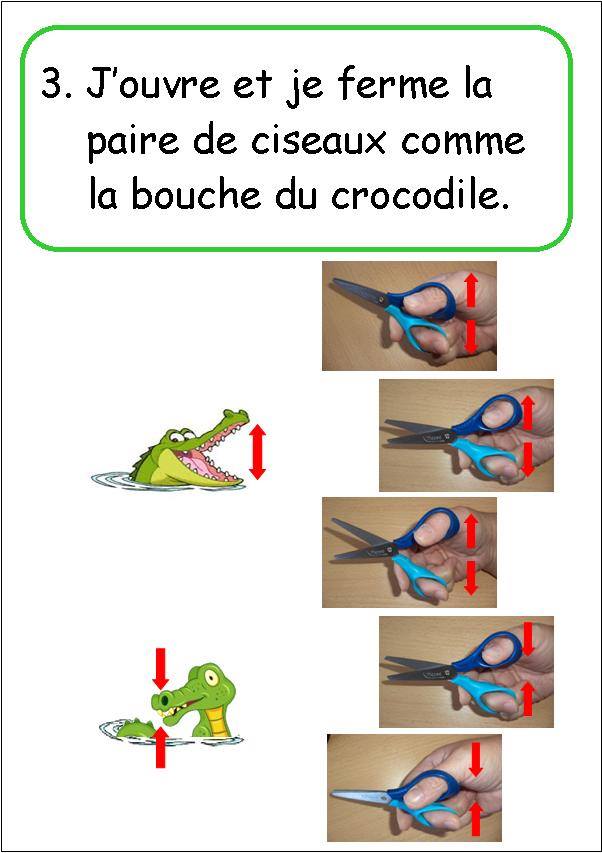 La paire de ciseaux est comme la bouche du crocodile j’ouvre puis je fermeEtape 4 : Découper les colombins en petits bouts.Ecriture du prénom.Préparation à l’écriture :Comptine : «  Tapent, tapent petits mains » en faisant les gestes, tous les élèves connaissent les gestes de la comptine.Redire les lettres de son prénom.ATTENTION  LA TENUE DU SCRIPTEUR EST TRES IMPORTANT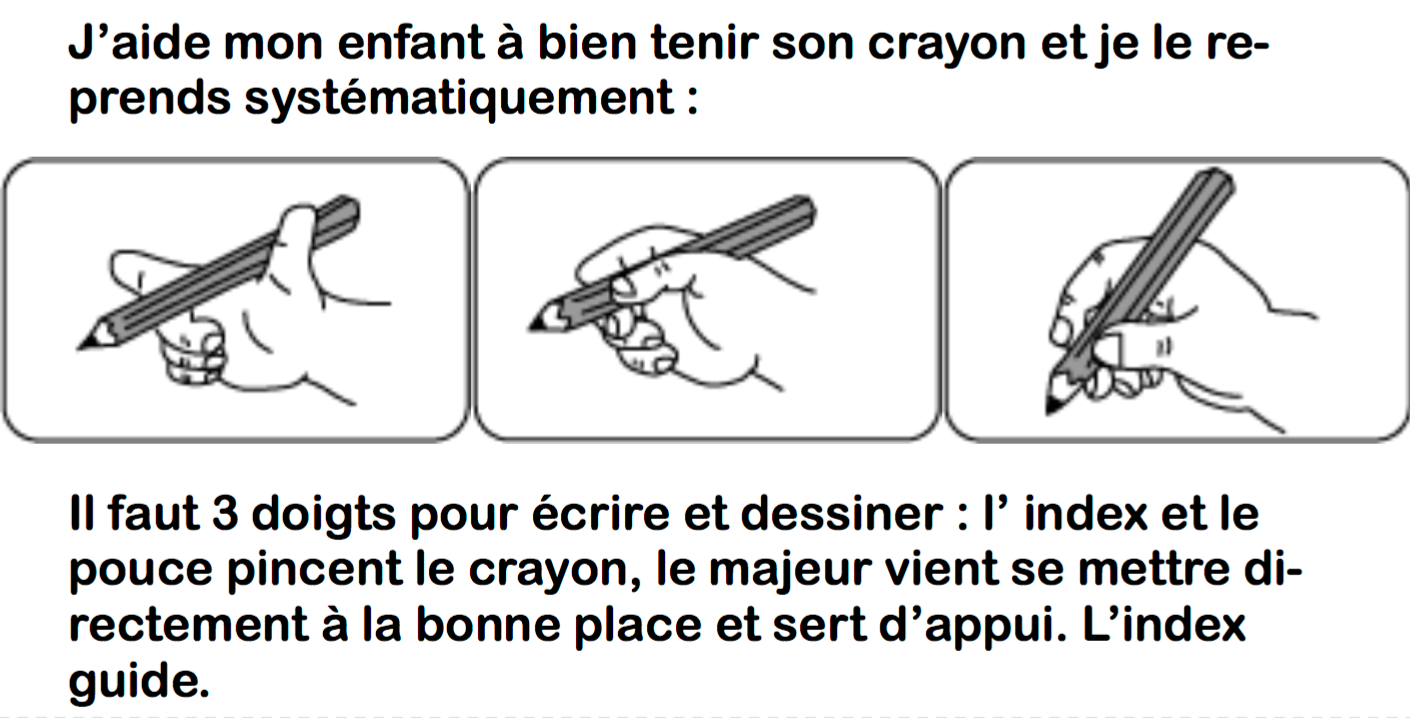 Cependant pour faire les activités d’écriture l’enfant doit être bien assis c'est-à-dire le dos bien droit, ses pieds touchent le sol, il est prêt de la table. Dites-leur : « Ma main caresse la feuille »Tracer la première lettre de son prénom en capitales d’imprimerie sur une feuille. L’adulte peut tracer un modèle en respectant le sens du tracé (voir tableau pour le sens du tracé des lettres) pour les élèves qui  y arrivent  déjà, ils peuvent  tracer les autres lettres de leur prénom, ils peuvent écrire aussi le mot MARDI.Sens du tracé des lettres Voir le lien file:///C:/Users/Utilisateur/Downloads/3._Ecriture_en_maternelle%20(3).pdfA la page 10 vous trouverez un tableau des lettres en CAPITALES Vous pouvez le recopier et le garder sous la main lors des séances d’écriture c’est beaucoup plus pratique.HISTOIRE DU JOUR : Réécouter La brouille.Juste avant de lancer la lecture,  demander lui s’il se souvient de cette histoire. Qu’est ce qu’on voit sur l’image ? Peux-tu me raconter l’histoire ?Si l’enfant hésite ce n’est pas grave juste lui dire : on va réécouter l’histoire après tu pourras me la raconter si tu veux.  Aller sur le lien https://www.youtube.com/watch?v=M8mSsoLiQd0GRAPHISMEMatériels-des bandes de prospectus-des feutres Découper  vous-même des bandes de papier d’environ 3 cm de largeur dans des vieux prospectus.Sur une page blanche, tracer des traits horizontaux (même à main levée ce n’est pas grave) puis demander aux enfants de coller les bandes de papier sur les traits. Vous pouvez utiliser la colle que vous avez fabriquée hier.Laisser sécher.Tracé des bâtons debout  entre deux bandes de prospectus.Vous pouvez montrer à votre enfant comment faire  en traçant les bâtons debout comme le modèle ci-dessous puis c’est à lui de continuer  jusqu’au bout de la feuille.ACTIVITES PHYSIQUESVoir le lien Activité sportive : zumba (danse)Pour aujourd’hui, je vous propose un autre tutoriel de zumba (danse). Lien  https://www.youtube.com/watch?v=Yt0wuk_bOXI&t=101sComptine Ecouter Mon petit lapinLien https://www.youtube.com/watch?v=ESnYGDqKPOcBonne journée à vous tous.